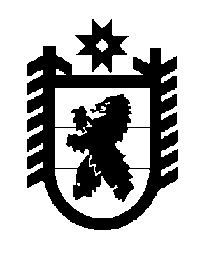 Российская Федерация Республика Карелия    ПРАВИТЕЛЬСТВО РЕСПУБЛИКИ КАРЕЛИЯРАСПОРЯЖЕНИЕот  11 апреля 2016 года № 268р-Пг. Петрозаводск Внести в план первоочередных мероприятий до 2017 года по реализации важнейших положений Стратегии действий в интересах детей в Республике Карелия на 2012-2017 годы, утвержденный распоряжением Правительства Республики Карелия от 30 июля 2015 года № 473р-П (Собрание законодательства Республики Карелия, 2015, № 7, ст. 1455) следующие изменения:1) в пункте 1.5.1 слова «Министерство образования Республики Карелия;» исключить;2) в пункте 4.1.1 слова «Министерство образования Республики Карелия» заменить словами «Министерство здравоохранения и социального развития Республики Карелия»;3) в пункте 4.1.3 слова «Министерство образования Республики Карелия» заменить словами «Министерство здравоохранения и социального развития Республики Карелия»;4) в пункте 4.2.1 слова «Министерство образования Республики Карелия» заменить словами «Министерство здравоохранения и социального развития Республики Карелия»;5) в пункте 4.3.1 слова «; Министерство образования Республики Карелия;» исключить;6) в пункте 4.3.3 слова «Министерство образования Республики Карелия» заменить словами «Министерство здравоохранения и социального развития Республики Карелия»;7) в пункте 4.3.4 слова «Министерство образования Республики Карелия» заменить словами «Министерство здравоохранения и социального развития Республики Карелия»;8) в пункте 4.3.5 слова «Министерство образования Республики Карелия» заменить словами «Министерство здравоохранения и социального развития Республики Карелия».           ГлаваРеспублики  Карелия                                                                       А.П. Худилайнен